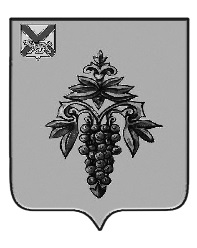 ДУМА ЧУГУЕВСКОГО МУНИЦИПАЛЬНОГО ОКРУГА Р  Е  Ш  Е  Н  И  ЕПринято Думой Чугуевского муниципального округа«26» ноября  2021 годаСтатья 1.Утвердить прилагаемый Перечень услуг, которые являются необходимыми и обязательными для предоставления муниципальных услуг администрацией Чугуевского муниципального округа и предоставляются организациями и уполномоченными в соответствии с законодательством Российской Федерации экспертами, участвующими в предоставлении муниципальных услуг.Статья 2. Считать утратившим силу решение Думы Чугуевского муниципального района от 05 ноября 2015 года № 18-НПА «Перечень услуг, которые являются необходимыми и обязательными для предоставления муниципальных услуг администрацией Чугуевского муниципального округа и предоставляются организациями, участвующими в предоставлении муниципальных услуг».Статья 3. Настоящее решение вступает в силу со дня его официального опубликования и подлежит размещению на официальном сайте Чугуевского муниципального округа.Глава Чугуевского муниципального округа                                                                       Р. Ю. Деменев «29» ноября 2021г.№ 295 – НПА                                                                                    УТВЕРЖДЕНрешением Думы Чугуевского муниципального округаот «29» ноября 2021 года № 295-НПА ПЕРЕЧЕНЬУСЛУГ, КОТОРЫЕ ЯВЛЯЮТСЯ НЕОБХОДИМЫМИИ И ОБЯЗАТЕЛЬНЫМИ ДЛЯ ПРЕДОСТАВЛЕНИЯ МУНИЦИПАЛЬНЫХ УСЛУГАДМИНИСТРАЦИЕЙ ЧУГУЕВСКОГО МУНИЦИПАЛЬНОГО ОКРУГА И ПРЕДОСТАВЛЯЮТСЯ ОРГАНИЗАЦИЯМИ И УПОЛНОМОЧЕННЫМИ В СООТВЕТСТВИИ С ЗАКОНОДАТЕЛЬСТВОМ РОССИЙСКОЙ ФЕДЕРАЦИИ ЭКСПЕРТАМИ, УЧАСТВУЮЩИМИ В ПРЕДОСТАВЛЕНИИ МУНИЦИПАЛЬНЫХ УСЛУГПеречень услуг, которые являются необходимыми и обязательными для предоставления муниципальных услуг администрацией Чугуевского муниципального округа и предоставляются организациями и уполномоченными в соответствии с законодательством Российской Федерации экспертами, участвующими в предоставлении муниципальных услугN п/пНаименование муниципальной услуги, предоставляемой администрацией Чугуевского муниципального округаУслуга, которая является необходимой и обязательной для предоставления муниципальной услуги администрацией Чугуевского муниципального округа и предоставляется организацией, участвующей в предоставлении муниципальных услуг1.Предоставление земельных участков в собственность, постоянное (бессрочное) пользование, в безвозмездное пользование, аренду 1.1. Изготовление схемы расположения земельного участка на кадастровом плане территории;1.2. Изготовление межевого плана (топографическая съемка М 1:500);1.3. Выдача кадастрового паспорта участка2.Прием заявлений и выдача документов об утверждении схемы расположения земельного участка на кадастровом плане территории2.1. Изготовление схемы расположения земельного участка на кадастровом плане территорий3.Приватизация жилых помещений муниципального жилищного фонда3.1. Выдача выписки о наличии или отсутствии права собственности на жилые помещения;3.2. Выдача справки, подтверждающей, что ранее право на приватизацию жилья не было использовано;3.3. Предоставление выписки из финансового лицевого счета на оплату жилого помещения и коммунальных услуг4.Выдача разрешения на строительство, реконструкцию объектов капитального строительства4.1. Выполнение инженерных изысканий;4.2. Подготовка проектной документации;4.3. Выдача заключения экспертизы проектной документации объекта капитального строительства;4.4. Выдача копии свидетельства об аккредитации юридического лица, выдавшего положительное заключение негосударственной экспертизы проектной документации5.Выдача разрешений на ввод объектов в эксплуатацию5.1. Оформление акта приемки объекта капитального строительства (в случае осуществления строительства, реконструкции на основании договора строительного подряда);5.2. Оформление акта, подтверждающего соответствие параметров построенного, реконструированного объекта капитального строительства проектной документации, в том числе требованиям энергетической эффективности и требованиям оснащенности объекта капитального строительства приборами учета используемых энергетических ресурсов;5.3. Оформление документа, подтверждающего соответствие построенного, реконструированного объекта капитального строительства техническим условиям;5.4. Оформление схемы, отображающей расположение построенного, реконструированного объекта капитального строительства, расположение сетей инженерно-технического обеспечения в границах земельного участка и планировочную организацию земельного участка;5.5. Выдача заключения органа государственного строительного надзора о соответствии построенного, реконструированного объекта капитального строительства требованиям проектной документации, в том числе требованиям энергетической эффективности и требованиям оснащенности объекта капитального строительства приборами учета используемых энергетических ресурсов, заключения уполномоченного на осуществление федерального государственного экологического надзора федерального органа исполнительной;5.6. Выдача документа, подтверждающего заключение договора обязательного страхования гражданской ответственности владельца опасного объекта за причинение вреда в результате аварии на опасном объекте;5.7. Выдача акта приемки выполненных работ по сохранению объекта культурного наследия;5.8. Подготовка технического плана объекта капитального строительства6.Выдача разрешений на установку рекламных конструкций и аннулирование таких разрешений6.1. Выдача копии поэтажного плана здания;6.2. Подготовка проектной документации;6.3. Оформление фотомонтажа места размещения рекламной конструкции в масштабе и в цвете;6.4. Оформление эскиза рекламной конструкции (изображение рекламной конструкции с указанием ее размеров);6.5. Оформление масштабной схемы расположения рекламной конструкции с привязкой к зданию, к которому присоединяется рекламная конструкция;6.6. Выдача согласия на установку рекламных конструкций, информационных щитов или указателей в границах придорожных полос автомобильных дорог регионального или межмуниципального значения7.Выдача разрешения на право организации розничного рынка на территории Чугуевского муниципального округа7.1. Свидетельство нотариусом верности копий документов и выписок из них8.Выдача разрешений на вступление в брак лицам, достигшим возраста шестнадцати лет, на территории Чугуевского муниципального округа8.1. Выдача документов, подтверждающих наличие уважительной причины для выдачи разрешения на вступление в брак9.Постановка на учет граждан в качестве нуждающихся в жилых помещениях9.1. Документы, подтверждающие состав семьи (копии свидетельств о рождении, свидетельств о заключении брака, копии документов, подтверждающих изменение фамилии, имени или отчества гражданина и членов его семьи, выданных органами записи актов гражданского состояния или консульскими учреждениями Российской Федерации);9.2. Документы, подтверждающие регистрацию гражданина и членов его семьи в системе индивидуального (персонифицированного) учета, на бумажном носителе или в форме электронного документа;9.3 Решение уполномоченного органа местного самоуправления о признании гражданина малоимущим (при постановке на учет в качестве малоимущего);9.4. Документы, подтверждающие право пользования жилым помещением, занимаемым заявителем и членами его семьи (договор, ордер, решение о предоставлении жилого помещения и т.п.);9.5. Документы, подтверждающие право быть признанным нуждающимся в жилом помещении, а именно:а) информация о регистрации по месту жительства гражданина и членов его семьи, содержащаяся в базовом государственном информационном ресурсе регистрационного учета граждан Российской Федерации по месту пребывания и по месту жительства в пределах Российской Федерации, предоставленная территориальным органом Министерства внутренних дел Российской Федерации;б) выписка из Единого государственного реестра недвижимости о правах отдельного лица (гражданина и (или) членов его семьи) на имевшиеся (имеющиеся) объекты недвижимости;в) справка, выданная государственным учреждением Приморского края, уполномоченным на постоянное хранение технических паспортов, оценочной и учетно-технической документации, о наличии (отсутствии) права собственности гражданина и (или) членов его семьи на объекты недвижимости;9.6) документы, подтверждающие факт отнесения гражданина к категории граждан, имеющих право на получение жилого помещения по договору социального найма в соответствии с федеральным законом или законом Приморского края (при постановке на учет в случаях, предусмотренных законодательством);9.7) копию технического паспорта занимаемого жилого помещения, выданную Центром технической инвентаризации и кадастровых работ Дальневосточного филиала акционерного общества "Ростехинвентаризация - Федеральное БТИ" по Приморскому краю либо государственным учреждением Приморского края, уполномоченным на постоянное хранение технических паспортов, оценочной и учетно-технической документации, с поэтажным планом (при наличии) и экспликацией или технический план занимаемого жилого помещения. В случае регистрации гражданина (заявителя) и членов его семьи по различным адресам вышеперечисленные документы представляются с места их регистрации10.Признание граждан малоимущими в целях принятия их на учет в качестве нуждающихся в жилых помещениях, предоставляемых по договорам социального найма10.1. Выдача документов о составе семьи;10.2. Выдача справки, подтверждающей размер заработной платы, стипендии, а также сведения о суммах по договорам гражданско-правового характера за расчетный период;10.3. Выдача документов, подтверждающих суммы уплачиваемых (получаемых) алиментов;10.4. Выдача документов о суммах начисленных пенсий, доплат к ним и пособий;10.5. Выдача документов из органа социальной защиты населения о размере получаемых компенсационных (кроме компенсационных выплат неработающим трудоспособным лицам, осуществляющим уход за нетрудоспособными гражданами) и социальных выплат;10.6. Выдача документов о выплатах, производимых органом службы занятости по месту жительства гражданина;10.7. Свидетельство налоговыми органами верности копии налоговых деклараций о доходах;10.8. Выдача выписки из Единого государственного реестра прав на недвижимое имущество и сделок с ним о правах гражданина и (или) членов его семьи на имеющиеся у них объекты недвижимого имущества либо уведомление об отсутствии в Едином государственном реестре прав на недвижимое имущество и сделок с ним запрашиваемых сведений;10.9. Выдача документов, подтверждающих стоимость недвижимого имущества, или справки о стоимости недвижимого имущества;10.10. Выдача документов о кадастровой стоимости или нормативной цене земли;10.11. Выдача документов, подтверждающих стоимость транспортного средства11.Выдача разрешения на обмен жилыми помещениями муниципального жилищного фонда11.1. Выдача документов о составе семьи;11.2. Выдача письменного согласия (решения) органом опеки и попечительства при обмене жилыми помещениями, в которых проживают несовершеннолетние, недееспособные или ограниченно дееспособные граждане, являющиеся членами семьи нанимателя жилого помещения;11.3. Выдача справки об отсутствии у лиц, желающих проживать в комнате коммунальной квартиры, хронических заболеваний, при наличии которых невозможно совместное проживание с другими гражданами в одной квартире согласно перечню, утвержденному Постановлением Правительства РФ от 16.06.2006 N 378 "Об утверждении перечня тяжелых форм хронических заболеваний, при которых невозможно совместное проживание граждан в одной квартире" (в случае проведения обмена на жилое помещение, находящееся в коммунальной квартире)12.Прием заявлений и выдача документов согласовании переустройства и перепланировки помещений в многоквартирном доме12.1. Выдача проекта переустройства и (или) перепланировки переустраиваемого и (или) перепланируемого помещения в многоквартирном доме;12.2. Свидетельство нотариусом верности копий документов и выписок из них в случае отсутствия оригинала13.Перевод жилого помещения в нежилое помещение или нежилого помещения в жилое помещение13.1. Подготовка проекта переустройства и (или) перепланировка переводимого помещения;13.2. Свидетельство нотариусом верности копий документов в случае отсутствия оригинала14.Признание в установленном порядке жилым помещением, жилого помещения непригодным для проживания и многоквартирного дома аварийным и подлежащим сносу или реконструкции14.1. Подготовка проекта реконструкции нежилого помещения в отношении нежилого помещения для признания его в дальнейшем жилым помещением;14.2. Выдача заключения специализированной организации, проводившей обследование многоквартирного дома;14.3. Выдача заключения проектно-изыскательской организации по результатам обследования элементов ограждающих и несущих конструкций жилого помещения15.Предоставление специализированного жилого помещения15.1. Выдача документов, подтверждающих наличие основания для предоставления специализированного жилого помещения16.Выдача разрешения на проведение земляных работ16.1. Согласование проекта проведения работ со службами, отвечающими сохранность инженерных коммуникаций;16.2. Согласование схемы движения транспорта и пешеходов;16.3. Согласование со специализированной организацией обслуживающей дорожное покрытие, тротуары (при выполнении работ, связанных с необходимостью восстановления покрытия дорог)17.Направление уведомления о соответствии (несоответствии) построенных или реконструированных объекта индивидуального жилищного строительства или садового дома требованиям законодательства о градостроительной деятельности17.1. Подготовка технического плана объекта капитального строительства18.Принятие решения о подготовке документации по планировке территории (проекта планировки территории и (или) проекта межевания территории) на основании предложений физических или юридических лиц о подготовке документации по планировке территории18.1. Проект задания на подготовку проекта планировки территории в составе документации по планировке территории;18.2. Проект задания на выполнение инженерных изысканий, необходимых для подготовки документации по планировке территории19.Принятие решения об утверждении документации по планировке территории (проекта планировки территории и (или) проекта межевания территории)19.1. Подготовка материалов документации по планировке территории в составе;